№ п/пНаименование товараЕд. изм.Кол-воТехнические, функциональные характеристикиТехнические, функциональные характеристикиТехнические, функциональные характеристики№ п/пНаименование товараЕд. изм.Кол-воПоказатель (наименование комплектующего, технического параметра и т.п.)Показатель (наименование комплектующего, технического параметра и т.п.)Описание, значение1.Горка №13  ГК-13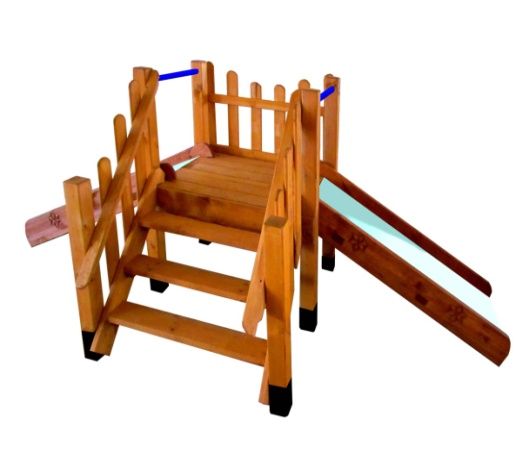 Шт. 11.Горка №13  ГК-13Шт. 1Высота (мм) Высота (мм) 14001.Горка №13  ГК-13Шт. 1Длина (мм)Длина (мм)35001.Горка №13  ГК-13Шт. 1Ширина (мм)Ширина (мм)16001.Горка №13  ГК-13Шт. 1Применяемые материалыПрименяемые материалыПрименяемые материалы1.Горка №13  ГК-13Шт. 1СтолбыВ кол-ве 6 шт., выполнены из бруса 100х100 естественной влажности. Нижняя часть столба покрыта битумной мастикой с последующим бетонированием.В кол-ве 6 шт., выполнены из бруса 100х100 естественной влажности. Нижняя часть столба покрыта битумной мастикой с последующим бетонированием.1.Горка №13  ГК-13Шт. 1ПолыВ кол-ве 1 шт., выполнены  из доски естественной влажности с покрытием антисептиком  "Акватекс"В кол-ве 1 шт., выполнены  из доски естественной влажности с покрытием антисептиком  "Акватекс"1.Горка №13  ГК-13Шт. 1Горка-скат В кол-ве 2шт., выполнен из доски сосновых пород  и укрыта цельным листом из нержавеющей сталиВ кол-ве 2шт., выполнен из доски сосновых пород  и укрыта цельным листом из нержавеющей стали1.Горка №13  ГК-13Шт. 1Перила лестницыВ кол-ве 2шт., выполнены из из доски естественной влажности с покрытием антисептиком "Акватекс"В кол-ве 2шт., выполнены из из доски естественной влажности с покрытием антисептиком "Акватекс"1.Горка №13  ГК-13Шт. 1Лестница В кол-ве 1шт., выполнена  из доски естественной влажности с покрытием антисептиком "Акватекс"В кол-ве 1шт., выполнена  из доски естественной влажности с покрытием антисептиком "Акватекс"1.Горка №13  ГК-13Шт. 1Боковое ограждение В кол-ве 1шт., выполнены из доски естественной влажности с покрытием антисептиком "Акватекс"В кол-ве 1шт., выполнены из доски естественной влажности с покрытием антисептиком "Акватекс"1.Горка №13  ГК-13Шт. 1Металлическая перекладина В кол-ве 2шт, выполнены из круглой металлической трубы с покраской термопластичной порошковой краской.В кол-ве 2шт, выполнены из круглой металлической трубы с покраской термопластичной порошковой краской.1.Горка №13  ГК-13Шт. 1МатериалыДеревянный брус и доска естественной влажности тщательно отшлифован  со всех сторон и покрашен в заводских условиях антисептиком "Акватекс", металл покрыт термопластичной порошковой краской. Конструкция собирается на  саморезы по дереву. Горка соответствует ГОСТ Р 52168-2012, ГОСТ Р 52169-2012  Деревянный брус и доска естественной влажности тщательно отшлифован  со всех сторон и покрашен в заводских условиях антисептиком "Акватекс", металл покрыт термопластичной порошковой краской. Конструкция собирается на  саморезы по дереву. Горка соответствует ГОСТ Р 52168-2012, ГОСТ Р 52169-2012  